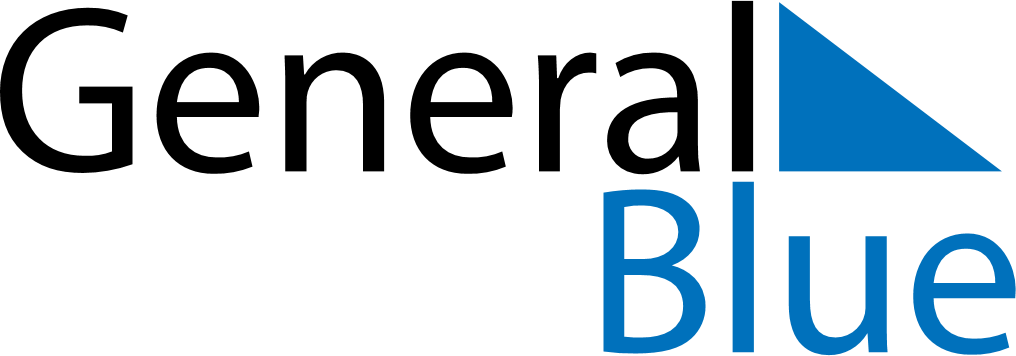 November 2029November 2029November 2029CanadaCanadaSundayMondayTuesdayWednesdayThursdayFridaySaturday1234567891011121314151617Remembrance Day18192021222324252627282930